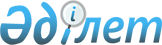 "ҚХЖБ-топ" ұлттық инвестициялық қаржы акционерлік компаниясы" жабық акционерлік қоғамын тарату туралыҚазақстан Республикасы Үкіметінің Қаулысы 2000 жылғы 29 наурыз N 460

      Банк жүйесін одан әрі реформалау мақсатында Қазақстан Республикасының Үкіметі қаулы етеді: 

      1. "ҚХЖБ"-топ" ұлттық инвестициялық қаржы акционерлік компаниясы" жабық акционерлік қоғамы таратылсын. 

      2. Қазақстан Республикасы Қаржы министрлігінің Мемлекеттік мүлік және жекешелендіру комитеті заңдарда белгіленген тәртіппен "ҚХЖБ-топ" ұлттық инвестициялық қаржы акционерлік компаниясы" жабық акционерлік қоғамын тарату жөніндегі қажетті ресімдерді жүргізсін. 

      3. "ҚХЖБ-топ" (Қазақстан Халықтық Жинақ Банкі) ұлттық инвестициялық қаржы акционерлік компаниясы" жабық акционерлік қоғамын құру жөніндегі шаралар туралы" Қазақстан Республикасы Үкіметінің 1998 жылғы 29 қыркүйектегі N 965  P980965_  қаулысының (Қазақстан Республикасының ПҮАЖ-ы, 1998 ж., N 34, 311-құжат) күші жойылды деп танылсын.     4. Осы қаулының орындалуын бақылау Қазақстан Республикасының Қаржы министрі М.Т.Есенбаевқа жүктелсін.     5. Осы қаулы қол қойылған күнінен бастап күшіне енеді.     Қазақстан Республикасы     Премьер-Министрінің     бірінші орынбасары     Оқығандар:    Қобдалиева Н.М.    Икебаева А.Ж.      
					© 2012. Қазақстан Республикасы Әділет министрлігінің «Қазақстан Республикасының Заңнама және құқықтық ақпарат институты» ШЖҚ РМК
				